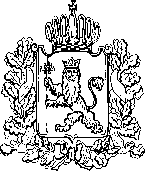 АДМИНИСТРАЦИЯ ВЛАДИМИРСКОЙ ОБЛАСТИПРАВЛЕНИЕ ДЕПАРТАМЕНТА ЦЕН И ТАРИФОВПОСТАНОВЛЕНИЕ29.11.2016						                                      № 40/12О тарифах на тепловую энергию В соответствии с Федеральным законом от 27.07.2010 № 190-ФЗ «О теплоснабжении», постановлением Правительства Российской Федерации от 22.10.2012 № 1075 «О ценообразовании в сфере теплоснабжения», Методическими указаниями по расчету регулируемых цен (тарифов) в сфере теплоснабжения, утвержденными приказом Федеральной службы по тарифам от 13.06.2013 № 760-э,департамент цен и тарифов администрации Владимирской области п о с т а н о в л я е т:  1. Установить тарифы на тепловую энергиюООО «Технология комфорта», Кольчугинский район,cкалендарной разбивкой согласно приложениям №№ 1-2.2. Тарифы, установленные в пунктах 1, 2 настоящего постановления, действуют:-  с 01 января 2017года по 30 июня 2017 года;-  с 01 июля 2017 года по 31 декабря 2017 года;-  с 01 января 2018года по 30 июня 2018 года;-  с 01 июля 2018 года по 31 декабря 2018 года;-  с 01 января 2019года по 30 июня 2019 года;-  с 01 июля 2019 года по 31 декабря 2019 года;-  с 01 января 2020года по 30 июня 2020 года;-  с 01 июля 2020 года по 31 декабря 2020 года;-  с 01 января 2021года по 30 июня 2021 года;-  с 01 июля 2021 года по 31 декабря 2021 года.3. Установить долгосрочные параметры регулирования, устанавливаемые на долгосрочный период регулированиядля формирования тарифов с использованием метода индексации установленных тарифов, согласно приложению № 3.4. Настоящее постановление подлежит официальному опубликованию в средствах массовой информации.Председатель правлениядепартамента цен и тарифовадминистрации Владимирской области                   Р.Н. СорокинПриложение№ 1к постановлению департаментацен и тарифов администрацииВладимирской областиот 29.11.2016 № 40/12Тарифы на тепловую энергию (мощность), поставляемую потребителям<*> Выделяется в целях реализации пункта 6 статьи 168 Налогового кодекса Российской Федерации (часть вторая)Приложение № 2к постановлению департаментацен и тарифов администрацииВладимирской областиот 29.11.2016 № 40/12Тарифы на тепловую энергию (мощность), поставляемую теплоснабжающим, теплосетевым организациям, приобретающим тепловую энергию с целью компенсации потерь тепловой энергии (по системе теплоснабжения от котельной с. Большое Кузьминское, ул. Рачкова, д.30)Приложение № 3к постановлению департаментацен и тарифов администрацииВладимирской областиот 29.11.2016 № 40/12Долгосрочные параметры регулирования, устанавливаемые на долгосрочный период регулирования для формирования тарифов с использованием метода индексации установленных тарифов№ п/пНаименование регулируемой организацииВид тарифаГодВода1ООО «Технология комфорта»Для потребителей, в случае отсутствия дифференциации тарифов по схеме подключения (без учета НДС)Для потребителей, в случае отсутствия дифференциации тарифов по схеме подключения (без учета НДС)Для потребителей, в случае отсутствия дифференциации тарифов по схеме подключения (без учета НДС)1ООО «Технология комфорта»одноставочный
руб./Гкал01.01.2017-30.06.20171 720,801ООО «Технология комфорта»одноставочный
руб./Гкал01.07.2017-31.12.20171 786,481ООО «Технология комфорта»одноставочный
руб./Гкал01.01.2018-30.06.20181 786,481ООО «Технология комфорта»одноставочный
руб./Гкал01.07.2018-31.12.20181 853,721ООО «Технология комфорта»одноставочный
руб./Гкал01.01.2019-30.06.20191 853,721ООО «Технология комфорта»одноставочный
руб./Гкал01.07.2019-31.12.20191 911,481ООО «Технология комфорта»одноставочный
руб./Гкал01.01.2020-30.06.20201 911,481ООО «Технология комфорта»одноставочный
руб./Гкал01.07.2020-31.12.20201 971,861ООО «Технология комфорта»одноставочный
руб./Гкал01.01.2021-30.06.20211 971,861ООО «Технология комфорта»одноставочный
руб./Гкал01.07.2021-31.12.20212 034,331ООО «Технология комфорта»Население (тарифы указываются с учетом НДС) *Население (тарифы указываются с учетом НДС) *Население (тарифы указываются с учетом НДС) *1ООО «Технология комфорта»одноставочный
руб./Гкал01.01.2017-30.06.20172030,541ООО «Технология комфорта»одноставочный
руб./Гкал01.07.2017-31.12.20172108,051ООО «Технология комфорта»одноставочный
руб./Гкал01.01.2018-30.06.20182108,051ООО «Технология комфорта»одноставочный
руб./Гкал01.07.2018-31.12.20182187,391ООО «Технология комфорта»одноставочный
руб./Гкал01.01.2019-30.06.20192187,391ООО «Технология комфорта»одноставочный
руб./Гкал01.07.2019-31.12.20192 255,551ООО «Технология комфорта»одноставочный
руб./Гкал01.01.2020-30.06.20202 255,551ООО «Технология комфорта»одноставочный
руб./Гкал01.07.2020-31.12.20202 326,791ООО «Технология комфорта»одноставочный
руб./Гкал01.01.2021-30.06.20212 326,791ООО «Технология комфорта»одноставочный
руб./Гкал01.07.2021-31.12.20212 400,51№ п/пНаименование регулируемой организацииВид тарифаГодВода1ООО «Технология комфорта»одноставочный
руб./Гкал(без учета НДС)01.01.2017-30.06.20171 556,181ООО «Технология комфорта»одноставочный
руб./Гкал(без учета НДС)01.07.2017-31.12.20171 799,611ООО «Технология комфорта»одноставочный
руб./Гкал(без учета НДС)01.01.2018-30.06.20181 799,611ООО «Технология комфорта»одноставочный
руб./Гкал(без учета НДС)01.07.2018-31.12.20181 853,521ООО «Технология комфорта»одноставочный
руб./Гкал(без учета НДС)01.01.2019-30.06.20191 853,521ООО «Технология комфорта»одноставочный
руб./Гкал(без учета НДС)01.07.2019-31.12.20191 901,221ООО «Технология комфорта»одноставочный
руб./Гкал(без учета НДС)01.01.2020-30.06.20201 901,221ООО «Технология комфорта»одноставочный
руб./Гкал(без учета НДС)01.07.2020-31.12.20201 955,961ООО «Технология комфорта»одноставочный
руб./Гкал(без учета НДС)01.01.2021-30.06.20211 955,961ООО «Технология комфорта»одноставочный
руб./Гкал(без учета НДС)01.07.2021-31.12.20212 012,47№
п/пНаименование регулируемой 
организацииГодБазовый  уровень операционных расходовИндекс эффективности
операционных расходовНормативный уровень прибылиУровеньнадежности теплоснабженияУровеньнадежности теплоснабженияПоказатели энергосбережения энергетическойэффективностиПоказатели энергосбережения энергетическойэффективностиПоказатели энергосбережения энергетическойэффективностиРеализация программ в области энергосбережения и повышения энергетической эффективностиДинамика измененияРасходов на топливо№
п/пНаименование регулируемой 
организацииГодБазовый  уровень операционных расходовИндекс эффективности
операционных расходовНормативный уровень прибылиКоличество прекращений подачи тепловой энергии, теплоносителя в результате технологических нарушений на тепловых сетях на 1 км тепловых сетейКоличество прекращений подачи тепловой энергии, теплоносителя в результате технологических нарушений на источниках тепловой энергии на 1 Гкал/час установленной мощностиУдельный расход топлива на производство единицы тепловой энергии, отпускаемой с коллекторов источников тепловой энергииВеличина технологических потерь при передаче тепловой энергии по тепловым сетямВеличина технологических потерь при передаче теплоносителя по тепловым сетямРеализация программ в области энергосбережения и повышения энергетической эффективностиДинамика измененияРасходов на топливо№
п/пНаименование регулируемой 
организацииГодтыс. руб.%%--кг.у.т./ГкалГкал/годкуб. м (т)/год--1ООО «Технология комфорта»201790989,69-0,300167,2664557,7789046--1ООО «Технология комфорта»2018-1,00,300167,2664557,7789046--1ООО «Технология комфорта»2019-1,00,300167,2664557,7789046--1ООО «Технология комфорта»2020-1,00,300167,2664557,7789046--1ООО «Технология комфорта»2021-1,00,300167,2664557,7789046--